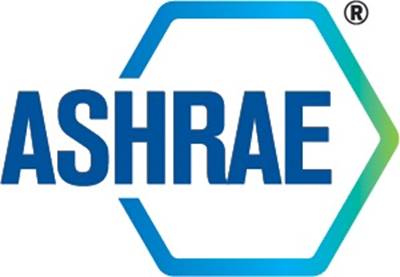 INTERSOCIETY LIAISON SUBCOMMITTEE/INTERNATIONAL STANDARDS ADVISORY SUBCOMMITTEEMEETING MINUTESInterim Spring 2023 Meeting, VirtualMarch 6, 2023These are not the official minutes until approved by ILS/ISAS  ILS/ISAS Action ItemsAs of March 6, 2023Updated Items Noted in Red1.	Call to Order and IntroductionsThe ILS/ISAS Spring 2023 Virtual Interim Meeting was called to order on March 6, 2023 at 9:00 AM EST. IntroductionsMembers of the committee, staff, and guests were greeted. The attendees were as follows:2.	Adoption of the Agenda The ILS/ISAS Spring 2023 Virtual Interim Meeting Agenda was approved as presented by consensus of the members present.3.	ILS/ISAS MembershipThe current membership roster of the ILS/ISAS subcommittee was displayed for reference. A question was raised as to if the current number of members on ILS/ISAS is sufficient, and who should be appointed to the subcommittee for the future (two of the four current members’ terms end on June 30th, 2023).
Appointments for the 2023-2024 Society Year were not available at the time of the meeting.4.	Approval of Minutes – May 2022 VirtualThe draft minutes of the May 26, 2022 virtual meeting were reviewed. As J. Hogeling was the only current member of ILS/ISAS who was also a member at the time of the previous meeting, J. Humble, P. Marks, and P. Tronville abstained from voting on approval of the previous meeting minutes. No corrections or revisions to the draft minutes were identified by J. Hogeling or other guests in attendance who were members of ILS/ISAS at the time of the May 26, 2022 meeting.5.	Staff Liaison ReportThe updated running list of upcoming ISO Technical Committee, Subcommittee, and Working Group meetings was presented. A current running list of upcoming ISO meetings will be maintained on future agendas for regular review, as well as made available to the ISI Task Force and relevant U.S. TAGs. Refer to Appendix A below.The list of ISO/TC and SC/WG chairs, and TAG leadership was presented and reviewed, including term end date and number of terms. The list will remain on future agendas for regular review. Refer to Appendix B below.R. Shanley provided on the activities of the ANSI international committees; the ANSI ISO Council (AIC), ANSI International Forum (AIF), and the ANSI International Policy Advisory Group. Refer to Appendix C below.6.	Report on the Activities of the International Standards Interaction Task ForceA motion was made during the February 27th, 2023 meeting that the ASHRAE Board of Directors Executive Committee recommend that the Board of Directors approve the formation of a new standing committee named Global Technical Interaction Committee (GTIC) reporting to Technology Council and implement this by approving the new Rules of the Board proposed by the International Standards Interaction (ISI) Task Force.
Per the ASHRAE Rules of the Board, Clause 2.101.005.5, the formation of a new standing committee is considered a “major organizational change”, so requires that the proposal be submitted in writing to the Board of Directors at least sixty (60) days before any action is taken. Further, “any motion presented to the Board of Directors to make any major organizational changes shall be presented to the Board at one Board session and not voted on until the next Board session or a later Board session.” In addition to the new Rule of the Board, the ISI Task Force has also developed a draft Manual of Procedures (MOP) and Reference Manual as a starting point for the operation of the new standing committee. The intention is for the GTIC to be established by the beginning of the 2023-2024 Society Year.The ISI Task Force has also recommended the formation of three subcommittees under the new standing committee, focused on outreach to ASHRAE chapters, technical committees, and project committees. It is intended that these subcommittees will allow for the participation of more members outside of the standing committee membership. It has been proposed to include the positions of vice chairs of Standards Committee and the Technical Activities Committee (TAC), as well as the chairs of the U.S. TAGs administered by ASHRAE as members of the GTIC.
An action item was assigned to the ILS/ISAS membership to consider what the status and future of ILS/ISAS should be given the presumed formation of the above outlined GTIC standing committee, with particular consideration given to how responsibilities of ILS/ISAS should be reassigned if the subcommittee is disbanded. Some of the functions of ILS/ISAS are required by ANSI procedures and would need to remain within the scope of the Standards Committee; the Standards Reaffirmation Subcommittee (SRS) may be best suited to assume these particular responsibilities. It was proposed that the GTIC should share information/establish liaisons with Standards Committee, TAC, and possibly other committees/subcommittees to best coordinate ASHRAE’s international technical activities.The ISI Task Force continues to hold monthly virtual meetings and will hold a hybrid meeting during the 2023 ASHRAE Annual Conference in Tampa, FL, on Friday, June 23rd, 2023.7.	Review of Action Items from 2022 Virtual Annual MeetingR. Shanley and J. Hogeling provided an update on the status of the open action item remaining from the 2022 Virtual Annual Meeting, relating to translation of ASHRAE standards. This topic was discussed again, and the action item was updated. No open actions remain from meetings prior to the 2022 Annual Conference.8.	Regional Review of Standards ActivitiesEurope – Various activities related to the European Energy Directives and Energy Performance of Buildings (EPB) standards are ongoing. Development of clearer text for more specific indoor air quality requirements in addition to energy performance is still in discussion in Europe; once approved member states will have two years for implementation. CEN/TC 156, “Ventilation for Buildings,” has requested an NWIP (New Work Item Proposal) on ventilation for buildings under WG 25, led by Bjarne Olesen. CEN/TC 195, “Air filters for general air cleaning” will meet in Prague in conjunction with the European meeting to understand how to interact with CEN/TC 156 and how to coordinate with other technical committees. This is also related to ISO/TC 163/WG 4/TG 5 and ISO/TC 205; there are no current working groups on ventilation or IAQ. Additional components included in air handling systems adds additional energy use; there is a need to ensure optimization and balance between energy usage and Indoor Environmental Quality (IEQ).North America – ASHRAE standards are moving in the direction of increasing focus on decarbonization. In the United States, a previously homogenous building environment market is becoming more jurisdiction-driven, leading to inconsistencies in standards and codes among municipalities, counties, states, and the federal government. Additionally, some states are only updating codes every six years (every other code cycle) rather than every three years (every code cycle); some states also allow local jurisdictions to decide which code editions to adopt or not adopt. ANSI/ASHRAE/IES Standard 90.1, Energy Standard for Buildings Except Low-Rise Residential Buildings, is the basis for U.S. energy standards. The International Energy Conservation Code (IECC) is moving in the direction of setting policy rather than setting requirements in order to support decarbonization, electrification, renewable energy; a process similar to that of ANSI/ASHRAE is being developed. This is a difficult situation for the industry to manage; customers are asking for emissions data, decarbonization data, systems data, etc., all tied to the asset value of buildings. The Canadian refrigerant safety code (with references ASHRAE Standards 15 and 34) is inconsistently enforced; individual provinces are adopting different version of standards. Efforts by ISO/TC 86/SC 8, “Refrigerants and refrigeration lubricants” and ASHRAE SSPC 34, Designation and Safety Classification of Refrigerants, to align ISO 817 and ASHRAE Standard 34 are proceeding well; the objective is to sufficiently align the requirements of the two standards to allow applicants to submit a single refrigerant application to both committees. Efforts by ISO/TC 86/SC 1 and ASHRAE SSPC 15 to align the ISO 5149 series and ASHRAE Standard 15 are not proceeding at present.Middle East/Asia-Pacific – The Asia-Pacific region is rapidly moving towards net-zero energy. China is becoming more involved in the international standards activities of ISO; India and Pakistan are also becoming more active. It was suggested that ILS/ISAS should make efforts to recruit new members from the Asia-Pacific and Middle East regions.9.	ISO/TC 163, ISO/TC 205, JWG 4 September MeetingsISO/TC 163 and ISO/TC 205 held virtual plenary meetings in September 2022. Virtual working group meetings were held in advance of the plenary meetings in August and September. The technical committees acknowledged the passing of Dr. Essam Khalil, who had served as the co-convenor from ISO/TC 205 on the ISO/TC 163 and ISO/TC 205 Joint Working Group 4, “Energy performance of buildings using holistic approach”. ISO/TC 205/WG 5, “Indoor thermal environment” was disbanded due to lack of interest in participation.The U.S. will host the September 2023 plenary meetings of ISO/TC 163 and ISO/TC 205 at ASHRAE Headquarters in Peachtree Corners, GA in a face-to-face format only. D. Erbe as chair of ISO/TC 205 asked for assistance from ILS/ISAS in developing ideas for sponsorships and funding sources to support hosting of the meetings. ISO/TC 163/JWG 4 will host a joint workshop which is open to the public; attendance for all other ISO meetings is restricted to registered national delegates. P. Marks indicated that he would be able to conduct outreach to AHRI to gauge the level of support that they would be willing to offer. The members of the U.S. TAGs to ISO/TC 163 and ISO/TC 205, as well as the membership of the ISI Task Force have also been asked to seek industry sponsorship/support for the hosting of the joint ISO Technical Committee meetings.10.	Reports from TAG ChairsISO/TC 59/SC 13 (D. Knight) – The chair of the U.S. TAG to ISO/TC 59/SC 13 did not provide a written or verbal report for this meeting.ISO/TC 86 – Several new working groups have recently been established under ISO/TC 86/SC 4, “Testing and rating of refrigerant compressors”. The chair of ISO/TC 86/SC 6 has begun to consider alignment of industry thinking with ISO/TC 163 and ISO/TC 205; information which needs to be provided for systems needs to be consistent and provided in a format which can be input into building models. ISO/TC 86/SC 6/TG 13 is exploring research and presentations from around the world regarding how to provide more modeling information with less testing; currently product/systems specified performance information isn’t matching real world performance. Two other working groups under ISO/TC 86/SC 6 are investigating better devices for systems testing and harmonization between ASHRAE and ISO; J. Hogeling as convenor of working group for modeling will look at ANSI/ASHRAE 205, Representation of Performance Data for HVAC&R and Other Facility Equipment.
ASHRAE will host a plenary meeting of ISO/TC 86 and constituent subcommittees/working groups in 2024; meetings will be planned to avoid conflict with meetings of ISO/TC 142, ISO/TC 163, and ISO/TC 205. ISO/TC 142 – J. Rajala, chair of the U.S. TAG to ISO/TC 142 provided a verbal report as well as a written copy of the TAG’s January meeting minutes. Joint ISO/TC 142 - IEC/TC 59 WG: Portable room air cleaners for comfort applications has established multiple individual working groups and is likely to incorporate a chamber test for room air cleaners. There are discussions on how to handle electrostatic charge and efficiency loss in ANSI/ASHRAE Standard 52.2, Method of Testing General Ventilation Air Cleaning Devices for Removal Efficiency by Particle Size; it was proposed that the U.S. may have to consider the adoption of another standard, as the disharmony between ISO and ASHRAE will become more obvious. ISO/TC 142 has established an ad hoc working group on the topic of airborne microorganism filtration and decontamination efficiency. There is an aim to align U.S. standards and ISO standards while the standards are in development, rather than after publication; this will require additional participation from U.S. subject matter experts.
The United States has the opportunity to host a plenary meeting of ISO/TC 142 and constituent working groups in 2024; meetings will be planned to avoid conflict with meetings of ISO/TC 86, ISO/TC 163, and ISO/TC 205.ISO/TC 163 and JWG 4 – ISO/TC 163 administers the JWG 4, “Joint ISO/TC 163 – ISO/TC 205 Working Group: Energy performance of buildings using holistic approach”; the U.S. TAGs to ISO/TC 163 and ISO/TC 205 coordinate a single U.S. position for submission on ballots initiated by JWG 4. Systematic reviews of Energy Performance of Buildings (EPB) standards were conducted from July to December 2022; the results of the systematic review ballots will be reviewed by JWG 4, and there may be decisions to revise some standards even if the vote from ISO/TC 163 was to confirm. The U.S. TAGs to ISO/TC 163 and ISO/TC 205 has been working to recruit outside experts through ASHRAE’s ISI Task Force and Technical Activities Committee to review EPB standards.ISO/TC 205 (S. Bushby) – Coordination between the U.S. TAGs to ISO/TC 163 and ISO/TC 205 has been facilitated by holding joint TAG meetings at the semiannual ASHRAE conferences and on an interim basis as needed. The scope of ISO/TC 205 is very broad, and the U.S. TAG has experienced challenges with populating the advisory groups corresponding to the ISO/TC 205 working groups; efforts are underway to increase recruitment through the ISI Task Force.12.  Review of New Action Items and Other BusinessThe new and modified action items assigned at this meeting were reviewed. One action item from the prior meeting was modified, and two new action items were assigned. No other business was presented.13.  New BusinessA request has been received from the incoming chair of ASHRAE Technical Committee (TC) 9.11, “Clean Spaces,” for support to appoint an official ASHRAE liaison to the U.S. TAG to ISO/TC 209, “Cleanrooms and associated controlled environments.” The Standards Committee Reference Manual Section 8.7 outlines procedures for recommendations from ILS/ISAS to the chair of Standards Committee for appointment of liaisons to other societies. Factors which it was noted should be considered by ILS/ISAS is what the benefit of a proposed liaison would be to ASHRAE, and if the perceived benefit is sufficient to justify any cost which is incurred.
An action item was assigned to R. Shanley to request a biographical profile from the proposed representative for review by ILS/ISAS, as well as requesting a copy of the operating procedures and any costs for membership from IEST, the administrator of the U.S. TAG to ISO/TC 209.14.  Next MeetingThe next meeting of ILS/ISAS will be held virtually in advance of the ASHRAE 2023 Annual Conference on Friday, June 16th, 2023, from 9:00 AM to 11:00 AM EDT. 15.  AdjournmentThe meeting was adjourned at 11:00 AM EST.APPENDICES TO MEETING MINUTESAPPENDIX AUPCOMING ISO TECHNICAL COMMITTEE AND SUBCOMMITTEE MEETINGS
(CURRENT AS OF MARCH 6, 2022)APPENDIX BISO/TC, SC, WG and U.S. TAG LeadershipAPPENDIX CANSI INTERNATIONAL COMMITTEE UPDATESTo: ILS/ISASFrom: Ryan ShanleyRe: Updates from the ANSI ISO Council (AIC), ANSI International Forum (AIF) and the ANSI International Policy Advisory Group (IPAG).Stephanie Reiniche currently is a voting member of AIC and a non-voting member of the AIF and ANSI IPAG. Ryan Shanley is a non-voting member of the AIF.Note all TAG Chairs and anyone serving as Chair of an ISO Technical Committee or Subcommittee are also members of AIF and are welcome to attend the meetings. Many of the items shared and discussed at the AIC are shared for feedback from the AIF. Also, ANSI’s ISO Technical Team has been providing regular training opportunities for the different roles within ISO that all are welcome to attend.ISO will be counting all CIB ballots, not just NP, DTR, DIS, etc. to track involvement and potentially downgrade P-members.ANSI’s ISO Team has a revised 2023 edition of the “ANSI Procedures for U.S. Participation in the International Standards Activities of ISO” which governs the work of U.S. TAGs.Open Action Items – March 2023 Virtual Interim Meeting and May 2022 Virtual Annual MeetingOpen Action Items – March 2023 Virtual Interim Meeting and May 2022 Virtual Annual MeetingOpen Action Items – March 2023 Virtual Interim Meeting and May 2022 Virtual Annual MeetingOpen Action Items – March 2023 Virtual Interim Meeting and May 2022 Virtual Annual MeetingAI#Open Action ItemAssignedStatus1An action item was assigned to the ILS/ISAS membership to develop a plan for prioritization and recommendations on translation of standards for use outside of North America. A mechanism for determining how to measure demand for a particular standard in a particular language or market needs to be developed. There is a need for involvement of native language speakers who are technically proficient and experienced in the applicable fields; professional translators may not be best suited for these efforts. This should be included for discussion at Chapter Regional Conferences (CRCs).ILS/ISAS membersOpen2An action item was assigned to the ILS/ISAS membership to consider what the status of ILS/ISAS should be in light of the formation of an international technical activity standing committee. Consideration should be given to which responsibilities of ILS/ISAS could potentially be reassigned to the standing committee or to another subcommittee of Standards Committee.ILS/ISAS membersOpen3An action item was assigned to R. Shanley to request a biographical profile from the proposed representative for review by ILS/ISAS, as well as requesting a copy of the operating procedures and any costs for membership from IEST, the administrator of the U.S. TAG to ISO/TC 209.R. Shanley, ILS/ISAS membersOpenMembers Present				Jaap Hogeling (Chair)Jonathan HumblePatrick MarksPaolo TronvilleMembers Not Present				NoneStaff PresentRyan Shanley, MOS-I, Staff LiaisonGuests PresentSteve Bushby (Chair, U.S. TAG to ISO/TC 205; Vice Chair, ISI Task Force)Drake Erbe (Chair, U.S. TAG to ISO/TC 163; Vice Chair, ISI Task Force)Jon Rajala (Chair, U.S. TAG to ISO/TC 142)UPCOMING ISO TECHNICAL COMMITTEE AND SUBCOMMITTEE MEETINGSUPCOMING ISO TECHNICAL COMMITTEE AND SUBCOMMITTEE MEETINGSUPCOMING ISO TECHNICAL COMMITTEE AND SUBCOMMITTEE MEETINGSUPCOMING ISO TECHNICAL COMMITTEE AND SUBCOMMITTEE MEETINGSCOMMITTEECOMMITTEE TITLEDATELOCATIONISO/TC 86/SC 6/WG 1Air-source air-conditioners and heat pumps14 March 2023 to 
15 March 2023VirtualISO/TC 86/SC 7/WG 3Commercial refrigerated display cabinets16 March 2023VirtualISO/TC 86/SC 1/WG 1Safety and environmental requirements for refrigerating systems and heat pumps20 March 2023VirtualISO/TC 86/SC 8/WG 5Refrigerants – Designation and safety classification22 March 2023VirtualISO/TC 86/SC 6/AHGAd Hoc Group on definitions of terms for different types of products27 March 2023VirtualISO/TC 86/SC 7Testing and rating of commercial refrigerated display cabinets29 March 2023VirtualISO/TC 86/SC 8Refrigerants and refrigeration lubricants18 April 2023VirtualISO/TC 59/SC 13/JWG 14Joint ISO/TC 59/SC 13 – ISO/TC 211 WG: GIS-BIM interoperability24 April 2023VirtualISO/TC 86/SC 4/WG 2Positive displacement refrigerant compressor23 May 2023Guangdong, ChinaISO/TC 86/SC 4/WG 3Centrifugal refrigerant compressor23 May 2023Guangdong, ChinaISO/TC 86/SC 4/WG 4Revision of ISO 91724 May 2023Guangdong, ChinaISO/TC 86/SC 4Testing and rating of refrigerant compressors25 May 2023Guangdong, ChinaISO/TC 86/SC 1/WG 1Safety and environmental requirements for refrigerating systems and heat pumps21 June 2023 to 
22 June 2023Tampa, Florida, USAISO/TC 86/SC 1Safety and environmental requirements for refrigerating systems23 June 2023Tampa, Florida, USAISO/TC 86/SC 8/MA (Flammability Task Force)ISO 817 Maintenance Agency (Flammability Task Force)24 June 2023Tampa, Florida, USAISO/TC 86/SC 8/MA
(D&N Task Force)ISO 817 Maintenance Agency (Designation and Nomenclature Task Force)24 June 2023Tampa, Florida, USAISO/TC 86/SC 8/MA (Toxicity Task Force)ISO 817 Maintenance Agency
(Toxicity Task Force)25 June 2023Tampa, Florida, USAISO/TC 86/SC 8/MAISO 817 Maintenance Agency26 June 2023Tampa, Florida, USAISO/TC 142Cleaning equipment for air and other gases19 September 2023 to
22 September 2023Seoul, South KoreaISO/TC 163Thermal performance and energy use in the built environment25 September 2023 to
29 September 2023Atlanta, Georgia, USAISO/TC 205Building environment design25 September 2023 to
29 September 2023Atlanta, Georgia, USAISO/TC, SC, WG LeadershipISO/TC, SC, WG LeadershipISO/TC, SC, WG LeadershipISO/TC, SC, WG LeadershipISO/TC, SC, WG LeadershipISO/TC, SC, WG LeadershipISO/TC, SC, WG LeadershipISO/TC, SC, WG LeadershipTCSCWGChair or ConvenorFirst Term StartingTermTerm limit per ISONotes86n/an/aDrake Erbe2015ends in 20249 years totalFinal 3-year term861n/aRusty Tharp2023ends in 20259 years totalFirst 3-year term8611Laure Meljac2021ends in 2023No term limit868n/aBill Walter 2020ends in 20259 years totalSecond 3-year term868MA 817Tom Watsonends in 2024No term limit8685Bill Walterends in 2023No term limit8687Felix Flohrends in 2023No term limit8688Alfredo Oliveira2022ends in 2024No term limit864n/aDong Mingzhu 2020ends in 20259 years totalSecond 3-year term864AHGJustin Prosser 2023ends in 2025No term limit8642Baolong Wang 2023ends in 2025No term limit8643Yecan Zhou 2023ends in 2025No term limit8644Heinz Jürgensen 2023ends in 2025No term limit866n/aMatthias Meier 2020ends in 20269 years total866AHGLaure Meljac20222024No term limit8661Russell Tharp 2020ends in 2025No term limit8663Robert Brown2020ends in 2025No term limit86610Dr. Jun-Young Choiends in 2024No term limit86612Dr. Jun-Young Choiends in 2024No term limit866TG 13Matthias Meierends in 2023No term limit86614Scott Creamer20232025No term limit867n/aDavide Zanneseends in 20249-year term limit8671Fabio Sinatraends in 2025No term limit8672Francesco Scuderiends in 2025No term limit8673Giorgio Berettaends in 2025No term limit205n/an/aDrake Erbe2019ends in 20259-year term limit205n/aAG 1Dick van Dijkends in 2024No term limit205n/aCAGDrake Erbeends in 20259-year term limit205n/aJWG 11Satoru Takada, Laverne Dalgleishends in 2025No term limit205n/aJWG 12Yasuko Koga, Conor Sampson2023ends in 2025No term limit205n/a1Gerard Seniorends in 2025No term limit205n/a2Toshihiro Nonakaends in 2023No term limit205n/a3Nathaniel Benes 2023ends in 2025No term limit205n/a7Marc Bourdierends in 2022No term limit205n/a8Kwang Woo-Kimends in 2025No term limit205n/a9Johann Zirngiblends in 2025No term limit205n/a10Masato Miyataends in 2025No term limitU.S. TAG LeadershipU.S. TAG LeadershipU.S. TAG LeadershipU.S. TAG LeadershipTAGPanelChair/Panel LeaderNotes86Danny HalelChair86Panel 1Jay Kohler86Panel 4Stephen Schafer86Panel 6Rusty Tharp86Panel 7Timothy Anderson86Panel 8Bill Walter205Steve BushbyChair205TBDVice Chair205Panel 1Hoy Bohanon205Panel 2Cyrus Nasseri205Panel 3Dave Robin205Panel 4N/A(INACTIVE)205Panel 5N/A(INACTIVE)205Panel 7Nancy Clanton205Panel 8Richard Watson205Panel 9Danny Halel205Panel 10Gerald (Jerry) Kettler205Panel 11Stanley Yee163Drake ErbeChair163Stanley YeeVice Chair163Panel 1Open163Panel 2D. Charlie Curcija163Panel 3Stanley Yee163/205JWG 4Drake ErbeReport59/SC 13N/ADennis KnightChair142 Jonathan RajalaChair142 Michael CorbatVice Chair142 Ashish GadhaveSecretary142 Panel 1Open142 Panel 2Open142 Panel 3Open142 Panel 4Andrew Stillo142 Panel 5Bob Burkhead142 Panel 7Open142 Panel 8Matt Middlebrooks142 Panel 9Open142 Panel 10Satish Dinakaran142 Panel 11Open142 Panel 12Geoffrey Crosby142 Panel 13Open